التحضير للفصل الدراسيالدرس: الطبيعة والمجتمعالمستوى: الصف الرابعالدرس: #30التاريخ:Sobodanka P. Kovacevic, Mariana Dobrilovic, Nada Dimovicأسماء المعلمين: الموضوع: تقصي الظواهر الطبيعيةالوحدة: الضوء والظلتصنيف المحاضرة: تعلم وتعليمالكلمات المفتاحية: الظل ، انتشار الضوءالوحدة السابقة: الحركةالوحدة التالية: الصوتالأهداف التعليمية:الأهداف النظرية:• اكتساب معرفة جديدة ومتزايدة حول العلاقة بين الضوء والظل. كيف يتشكل الظل وعلى ماذا يعتمد حجم وشكل الظل.• معرفة سبب ظهور ظلال متعددة في بعض الأحيان.الأهداف العملية:• تمكين الطلاب من صنع ظلال شيقة على الحائط.• تمكين الطلاب من إنشاء مسرح الظل.• تمكين الطلاب من تحديد حجم الظل بالنسبة لحجم الجسم المضيء ، والمسافة بين مصدر الضوء والجسم المضيء ، وكذلك مسافة الشيء الذي يتكون الظل عليه.الأهداف التعليمية:• تنمية حب الاستطلاع وحب العلم.• تنمية مهارات التعاون - إقامة علاقات جيدة مع أعضاء المجموعة الآخرين ، والقيام بدورهم في العمل في المجموعة ، وتعلم التوفيق بين الآراء لتحقيق أهداف المجموعة.طرق التدريس: التخاطب ، والتوضيح (البراهين) ، والنص ، والعرض الكتابي ، والشفهي ، واللعب ، وطريقة البحث.أشكال العمل: القيادة ، العمل الفردي ، العمل الجماعي ، العمل الثنائي.الوسائل التعليمية والوسائط: كتاب مدرسي ، ورقة عمل ، فيديو ، كمبيوتر محمول ، جهاز عرض ، مصباح ، منصةمعيار:  1PD.1.4.1.الارتباط بالمواضيع الأخرى: اللغة الصربية. الرياضيات.الأدبيات المقترحة والمحتوى المفيد:• " Пас и његова сенка/ Pas i njegova senka", Dositej Obradović• https://mojaskola.rtsplaneta.rs• https://www.youtube.com/watch?v=CvQBUccxBr4 (https://youtu.be/CvQBUccxBr4?t=82 video time from required start)الدرس دقيقة 45	   المقدمة                                                                                                                       الجزء الرءيسي من الدرس دقيقة 32لجزء الأخير من الدرسدقيقة 9   المقترح على لوح الكتابة الضوء والظل
 "الكلب والظل"
الشخصيات: الكلب

ماذا كان يحمل الكلب في فمه؟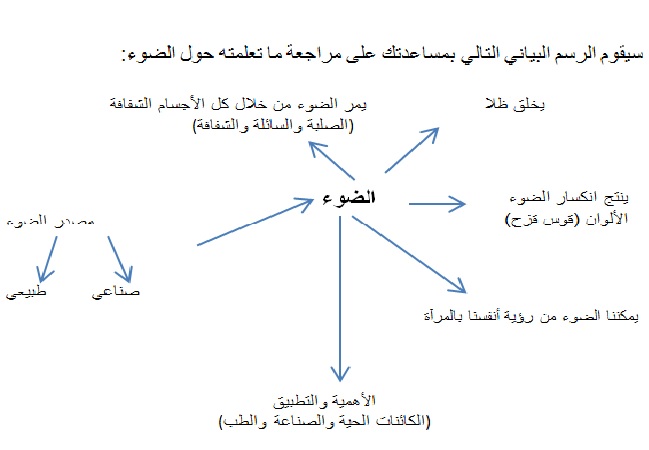 ماذا ظن أنه رأى في الماء؟ماذا فعل؟ماذا رأى الكلب في الماء؟

الخريطة الذهنيةالمرفق الأول " الكلب وظله"
نستمع إلى القصة
https://www.youtube.com/watch?v=vSYK4FFRLPE
نقرأ القصة
https://prezi.com/nxtxxhsefrpt/presentation/كان الكلب عابر في النهر ويحمل قطعة لحم، وفي لحظة ما رأى الكلب ظله في الماء واعتقد أن هنالك كلب آخر في الماء! لقد بدا له أن هنالك قطعة لحم أكبر من قطعته في فم ذلك الكلب الآخر، قفز الكلب لينتزع قطعة اللحم منه وبذلك أسقط قطعته وحملها الماء بعيدا.

وبعد ذلك، تساءل الكلب كيف اختفت قطعتا لحم في نفس الوقت؟
المرفق الثاني 
١- اكتب مصدر الضوء وضع دائرة على الصور التي تحتوي على مصدر ضوء:.  ________________      _____________________ ________________       _____________________________________________________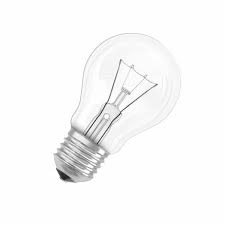 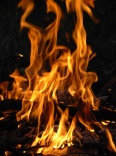 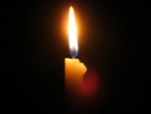 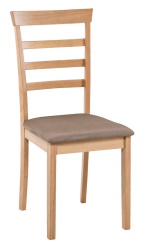 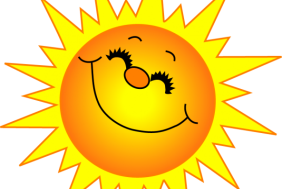 
٢- عدد ثلاثة من مصادر الضوء:______________________________________________________
٣- ضع دائرة على الصور التي تحتوي على مصدر ضوء صناعي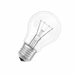 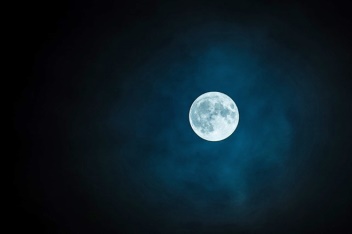 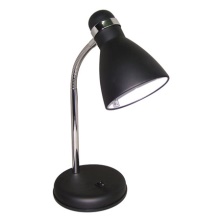 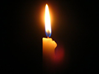 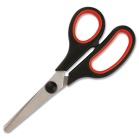 ٤- أي مصدر ضوء يلقي بظلاله في الصور؟
٥- في أي صورة يظهر موقع الظل بدقة؟
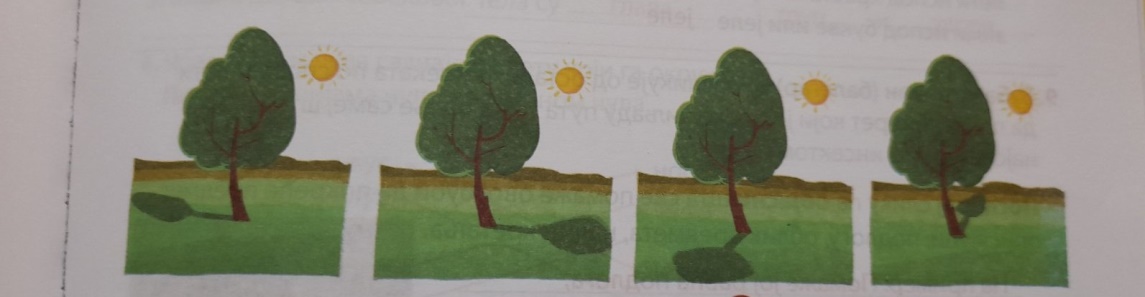 ٦- متى يكون الظل أكثر قصرا: في الصباح، في الظهيرة أو في المساء ؟المرفق الثالث ١- السؤال الأول:
- خذ عصا واحدة، وضعها مستقيم في مكان مشمس، قم بقياس طول الظل عدة مرات في النهار٢- السؤال الثاني:اكتب ما قمت بملاحظته:______________________________________________________________________________________________________________________________________________________________________________________________________________________________________________________٣- السؤال الثالث:ضع دائرة على الإجابة الصحيحة:
يتغير طول الظل أثناء النهارمكان الظل هو نفسه أثناء النهار الظل المفضل عند الظهيرةيتغير شكل الظل باستمرار
النشاط التعليمي
النشاط التعليمي للطالبالتهيئة التفاعلية - سنستمع إلى قصة " الكلب وظله"بعد الاستماع، نطرح بعض الأسئلة التي تدور حول محتوى القصة:ماذا كان يحمل الكلب في فمه؟ماذا ظن أنه رأى في الماء؟ماذا فعل؟ماذا رأى الكلب في الماء؟دعوة الطلاب إلى المشاركة وإعطاء أجوبتهم حول الاسئلة- يستمعون - يفكرون- يقرأون- يطابقون

التعريف بوحدة الدرس:يقوم بالتعريف عن الدرس، بكتابة العنوان على السبورة والقيام بالطلب من الطلاب بكتابة العنوان في دفاترهم.
التذكير بهدف الدرس: في هذا الصف، سنتحدث عن الضوء والظل وكيف يتم خلق ظل؟ سوف نلعب بالظلال، ونستكشف نشأة الظلال وتكوين الأشكال- الاستماع جيدا- كتابة العنوان في الدفتر.بحث قصير:
١- تحدثنا عن موضوع الأنشطة البشرية وتوصلنا إلى معرفة أن غالبية الأنشطة تعود إلى وجود الضوء تحدثنا أن الضوء حولنا وأننا نلاحظه بأعيننا. ونورد مصادر الضوء: النور، المصباح الكهربائي، والنار، والمصادر الطبيعية (الشمس، والنار ، والغاز). نحل اللغز: فما الذي يدور على الجدار وليس على قيد الحياة؟ الإجابة: الظلالتحدث عن تكوين الظلال، وعندما يواجه الضوء عقبة ـ جسم غير مرئي- ينشئ ظلًا.أنشطة البحث حسب المجموعات: لكل مجموعة في الصف مصباح كاشف واحد وأشياء مختلفة الأشكال والأحجام.المهمة 1: رصد مكان الظل فيما يتعلق بمكان مصدر الضوءالمهمة 2: العلاقة بين شكل جسم وحجم ظلهالمهمة 3: العلاقة بين مسافة مصدر الظل وحجم الظلالمهمة 4: الأجسام الشفافة والغامضةالخاتمة:
https://mojaskola.rtsplaneta.rs/show/1958089/603/os4-priroda-i-drustvo-43-cas-proucavamo-prirodne-pojave-svetlost-obrada(28th minute)سيقوم الرسم البياني التالي بمساعدتك على مراجعة ما تعلمته حول الضوء:
                     يمر الضوء من خلال كل الأجسام الشفافة  يخلق ظلا                                         (الصلبة والسائلة والشفافة)                                                    الضوء  مصدر الضوء	           طبيعي        صناعيالأهمية والتطبيق(الكائنات الحية والصناعة والطب)قم بكتابة الرسم البياني في مذكرتك- الاستماع جيدا- التفكير والمناقشة- التحليل التقرير:
يقوم الطلاب بحل ورقة العمل (المرفق الثاني) ومراجعة حلهم- يفكرون- حل المهام- التقرير
- إعطاء الأمثلة والشرحنشاط المعلمنشاط الطالبمسرح الظلدع الطلاب يشاهدون فيديو يوضح أن هناك مسرح الظل وأننا سوف نشاهد مسرحية من قبل مجموعة هنغارية تقو بعرض الظل على أجسادهم على العرض البريطاني "I Have Talent" https://www.youtube.com/watch?v=CvQBUccxBr4النشاط العملي:الذهاب إلى الحديقةاكتشاف الظلال في الطبيعة (الأشجار والكائنات)تحديد طول ظله وشرح اعتماد طوله على وقت اليوم في لحظة معينة.تحديد شكل وطول الظلال مع حركات فردية بشكل ثنائي ومجموعاتقياس طول الظل.- مشاهدة الفيديو
- الخروج للحديقة
- أداء النشاط العملي - مراقبة البيئة وموقع الشمس
- ملاحظة الظلالالواجب المنزلي - البحثشرح الواجبات المنزلية وتقسيم ورقة العمل - المرفق - خذ عصا واحدة، وضعها مستقيم في مكان مشمس- قم بقياس طول الظل عدة مرات في النهار (مرفق ٣)- اكتب ما تلاحظه وضع دائرة عند الإجابة الصحيحة:
طول الظل يتغير أثناء النهارموقف الظل هو نفسه أثناء النهارالظل المفضل عند الظهيرة- الاستماع
- حل المهام 
- الاطلاع على ورقة العمل٧:٠٠ مساءا١٢:٠٠ ظهرا٩:٠٠ صباحاالفترة الزمنيةقياس الظل بالسانتي متر